ПЕРЕЛІК ЗМІНдо предмета закупівлі  ДК 021:2015: «38630000-0 Астрономічні та оптичні прилади» (тепловізійний приціл з далекоміром, тепловізійний монокуляр, монокуляр нічного бачення)БУЛО:Кінцевий строк подання тендерних пропозицій: до 29.03.2024Лот 3 – Монокуляр нічного баченняМонокуляр нічного бачення AGM PVS-14 NL1 – 30 штУчасники у разі надання еквіваленту у складі пропозиції разом з технічними характеристиками Товару надають посилання на технічні характеристики запропонованого Товару на сайті виробника ( офіційного дилера, продавця) для їх порівняння.Уповноважена особа Учасника (посада, ПІБ)                                           __________      (підпис) Дата: „___” __________2024 р. СТАЛО:Кінцевий строк подання тендерних пропозицій: до 06.03.2024 року 0000 год.Лот 3 – Монокуляр нічного баченняМонокуляр нічного бачення AGM PVS-14 NL1 – 30 штУчасники у разі надання еквіваленту у складі пропозиції разом з технічними характеристиками Товару надають посилання на технічні характеристики запропонованого Товару на сайті виробника ( офіційного дилера, продавця) для їх порівняння.Уповноважена особа Учасника (посада, ПІБ)                                           __________      (підпис) Дата: „___” __________2024 р. Трубка підсилювача зображенняGen 2+ «Рівень 1»Роздільна здатність51-64 lp/mmЧистота поля зору по зонахIIT NL1 2-го покоління має найвищу роздільну здатність і є найчистішим з усіх, що пропонує AGM. У Зоні 1 практично немає помітних плям.Збільшення1х (3х і 5х опціонально)Система об'єктива26 мм; F/1.2Кут огляду (FOV)40°Діапазон фокусування0,25 м до нескінченностіРегулювання діоптрійвід -6 до +4Світлодіодні індикаториНизький заряд акумулятора; ІЧ увімкненої; Надмірна освітленістьІнфрачервоний освітлювачТакРучне регулювання посиленняТакВідключення яскравого світлаТакСистема автоматичного вимкненняТакТип акумулятораОдна лужна батарейка типу ААЧас роботи від батареї (в режимі очікування)До 50 годин за 20°CДіапазон робочих температурвід -51°C до +49°CДіапазон температур зберіганнявід -51°C до +85°CКомплектаціяКомплект для кріплення на голову, накладка на лоб, світлозахисна насадка на видошукач, адаптер для шолома/наголівного кріплення, м'який чохол для перенесення системи, світлофільтр, плечовий ремінь, папір для об'єктива, діоптрійний ковпачок об'єктива, оглядове вікно, захисні скло, посібник користувача, акумуляторна батареяГарантіяНе менше 12 місяців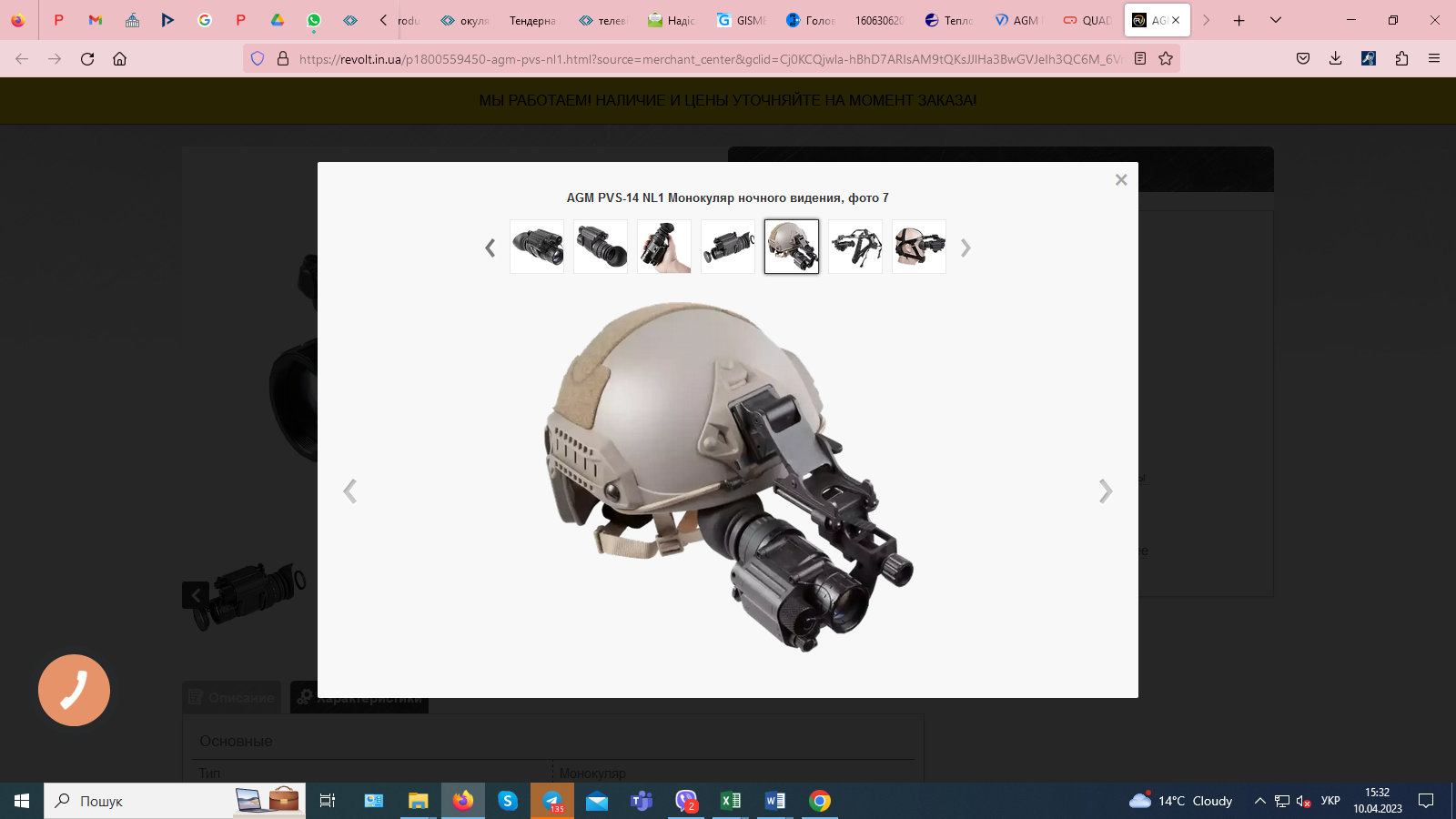 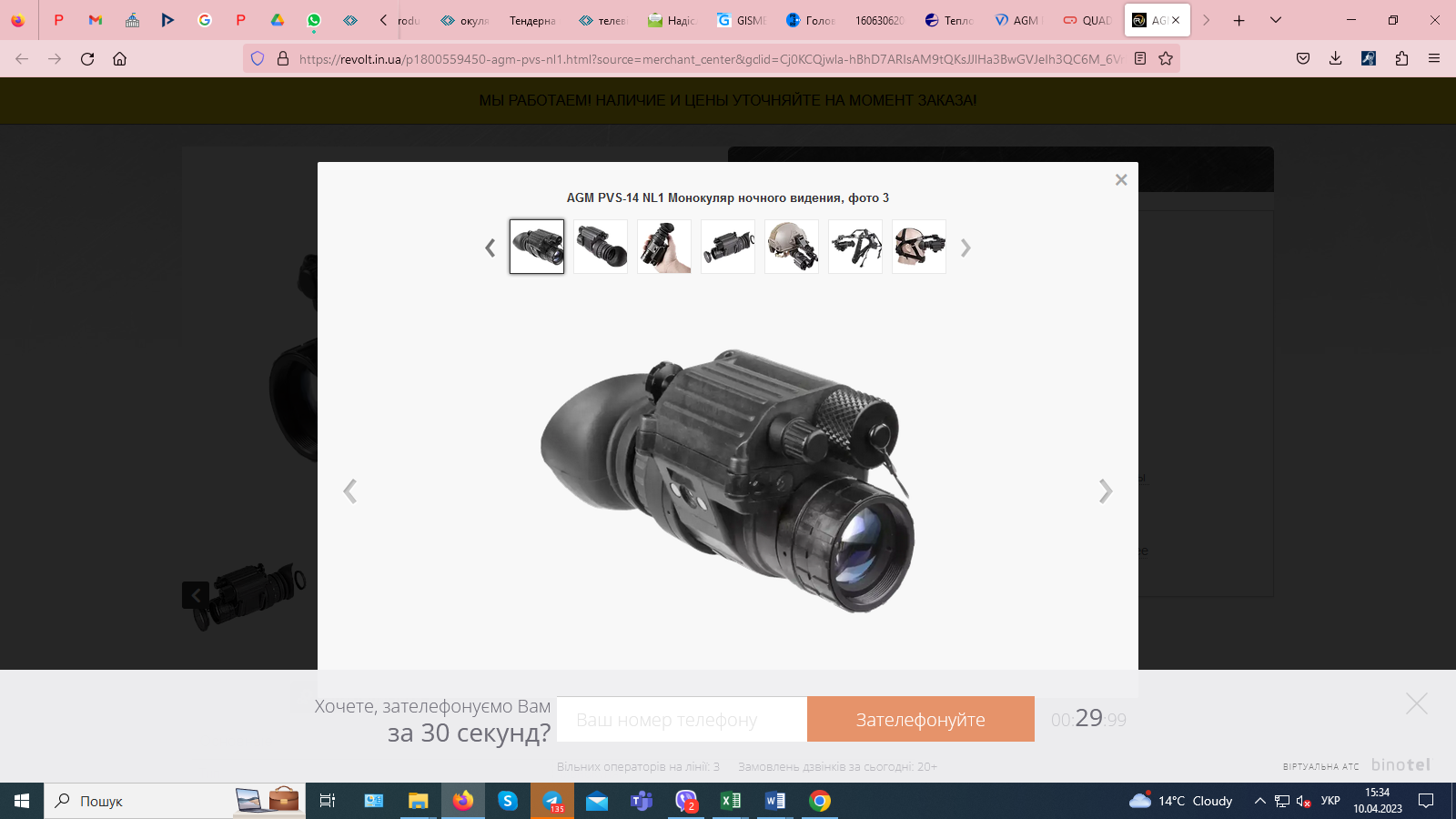 Трубка підсилювача зображенняGen 2+ «Рівень 1»Роздільна здатність51-64 lp/mmЧистота поля зору по зонахIIT NL1 2-го покоління має найвищу роздільну здатність і є найчистішим з усіх, що пропонує AGM. У Зоні 1 практично немає помітних плям.Збільшення1х (3х і 5х опціонально)Система об'єктива26 мм; F/1.2Кут огляду (FOV)40°Діапазон фокусування0,25 м до нескінченностіРегулювання діоптрійвід -6 до +2 дптСвітлодіодні індикаториНизький заряд акумулятора; ІЧ увімкненої; Надмірна освітленістьІнфрачервоний освітлювачТакРучне регулювання посиленняТакВідключення яскравого світлаТакСистема автоматичного вимкненняТакТип акумулятораОдна лужна батарейка типу ААЧас роботи від батареї (в режимі очікування)До 50 годин за 20°CДіапазон робочих температурвід -51°C до +49°CДіапазон температур зберіганнявід -51°C до +85°CКомплектаціяКомплект для кріплення на голову, накладка на лоб, світлозахисна насадка на видошукач, адаптер для шолома/наголівного кріплення, м'який чохол для перенесення системи, світлофільтр, плечовий ремінь, папір для об'єктива, діоптрійний ковпачок об'єктива, оглядове вікно, захисні скло, посібник користувача, акумуляторна батареяГарантіяНе менше 12 місяців